Udhëzime për pacientët dhe informacion mbi testimin në ( name of centre)Përshëndetje dhe mirë se vini!Ne jemi personeli i kujdesit shëndetësor nga qendra e testimit të COVID-19s në Trali. Si masë paraprake ndaj krizës së COVID-19s ne jemi duke i testuar të gjithë banorët e (name of centre).Kjo është ajo që ndodh gjatë një testimi:Faza 1Me anë të një tamponi ne do të marrim një mostër të pështymës nga fyti ose hunda – kjo nuk shkakton dhimbje.Unë do t’ju jap një pako që përmban një fletushkë me informacione, fasoleta dhe një maskë.Ju lutemi qëndroni pak më tutje siç do t’ju udhëzojmë dhe shfryni hundët duke përdorur fasoletën që ju kemi dhënë. Vendoseni fasoletën e përdorur në një kosh sipas udhëzimit.Ju lutemi vendosni përsëri maskën dhe mos e hiqni atë deri në momentin që do të udhëzoheni ndryshe.Faza 2Juve do t’ju kërkohet që të vazhdoni më tej tek një nga stacionet e testimit.Stafi do t’ju udhëzojë që të hiqni maskën.Juve do t’ju kërkohet që të ngrini kokën pas – Hapni gojën që të marrim mostrën me anë të tamponit.Më pas ajo do të merret edhe nga hunda.Vendoseni përsëri maskën.Jeni të lirë të largoheni nga Qendra e Testimit siç do t’ju udhëzojmë dhe kthehuni në dhomën tuaj.Ju falënderojmë për bashkëpunimin tuaj.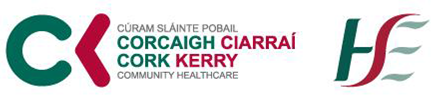 